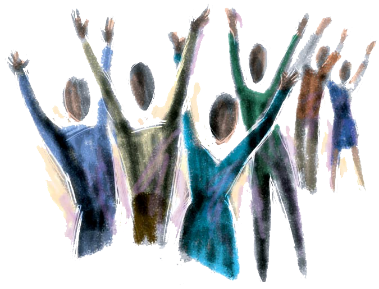 Szkolny Konkurs Piosenki Religijnej15-16 marca 2018 rZachęcamy do udziału uczniów w dwóch kategoriachKlasy I-IIIKlasy IV-VIIPlanowane są 2 etapy konkursu:Kwalifikacje – Czwartek 15 marca,  godz. 8 15 - (uczestniczą sami wykonawcy)Finał  -  Piątek 16 marca godz. 8 15 (występy na sali gimnastycznej) Jako publiczność przychodzą klasy III, oraz chętni uczniowie z klas od IV do VII – za zgodą wychowawców.* W razie małej ilości uczestników konkurs odbędzie się w całości 
w piątek 16 marcaZgłoszenia u ks. Kamila do wtorku z podaniem tytułu utworu. Wykonywanym utworem może być, pieśń kościelna lub chrześcijańska piosenka religijna (za wyjątkiem kolęd i pieśni adwentowych). Utwór można wykonywać a capella, z towarzyszeniem instrumentu, lub z podkładem muzycznym. Podkład w pliku mp3 lub link do filmu na  YouTube należy przesłać na adres kamkoj@gmail.com do 13 marca.  Występy odbywają się solo (pojedynczo)  lub w duetach (2 osoby) i nie dłużej niż 3 min. na występ. Podczas drugiego etapu (o ile się odbędzie) uczestnik może wykonać 2 utwory Dla najlepszych uczestników przewidziane zostały dyplomy i nagrody rzeczoweZapraszamy do udziału. Organizatorzy: